Перечень процедур, входящих в стоимость путевки «Лайт» в санатории «Веста»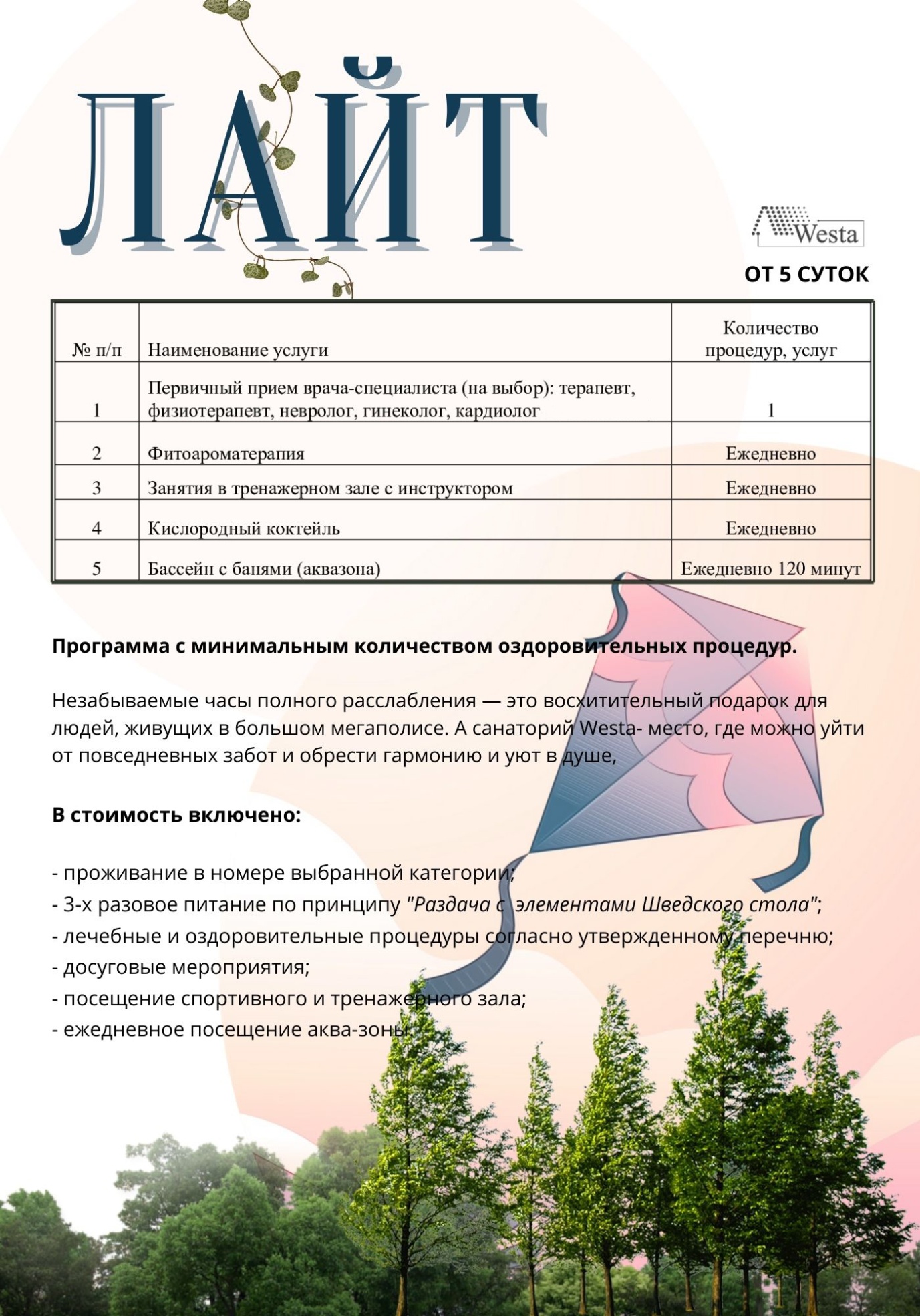 